TŠC Kranj                           Šifra kandidata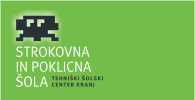 Kidričeva cesta 55 4000   KRANJ Strokovna in poklicna šola                                                                                    JESENSKI  ROKALGORITMI IN PROGRAMSKI JEZIKIIzpitna pola 22008 / 60 minut Dovoljeno dodatno gradivo in pripomočki: kandidat prinese s seboj nalivno pero ali kemični svinčnik. Kandidat dobi dva ocenjevalna obrazca in dva konceptna lista.   POKLICNA MATURA 2008 .   NAVODILA KANDIDATU: Pazljivo preberite ta navodila. Ne obračajte strani in ne rešujte nalog, dokler vam nadzorni učitelj tega ne dovoli. Prilepite kodo oziroma vpišite svojo šifro (v okvirček desno zgoraj na tej strani in na obrazca za ocenjevanje). Rešitve vpisujte v za to predvideni prostor v izpitni poli, z nalivnim peresom ali kemičnim svinčnikom. Rešitev nalog v izpitni poli ni dovoljeno zapisovati z navadnim svinčnikom. V izpitno polo vpisujte le končne rešitve algoritmov. Skice lahko rišete prostoročno. Pišite urejeno in čitljivo. Število točk za posamezna vprašanja je navedeno ob nalogah v izpitni poli. Zaupajte vase in v svoje  sposobnosti. Želimo vam veliko uspeha. IZPITNA POLA 2V tem delu ocenjujemo analizo problema, izbiro in uporabo postopkov pri reševanju problema in vrednotimo rešitev problema. Dovoljeni programski jeziki so pascal, C++ in C#.1. naloga:                                                                                                         (10 točk)Deklarirajte dvodimenzionalno tabelo PRAVOKOTNIKI 100 x 2 elementov. Elementi tabele naj bodo pozitivna cela števila, pri čemer podatek v prvem stolpcu predstavlja dolžino, podatek v drugem stolpcu pa višino pravokotnika.  Napišite metodo inic za inicializacijo take tabele – elementi tabele naj bodo naključna cela števila, pri čemer naj bodo dolžine pravokotnikov naključna cela števila med 1 in 50, višine pa med 1 in 10;Napišite metodo izpis  ki bo vsebino te tabele v primerni obliki izpisala na zaslon v obliki:d = 55, v = 6d =   6, v = 9d = 22, v = 3…Napišite metodo povecaj, ki dobi za parameter poljubno celo število N  in ime tabele PRAVOKOTNIKI in ki vse elemente te tabele poveča za N;Napišite metodo  najPloscina, ki dobi za parameter to tabelo in ki ugotovi in izpiše stranice prevokotnika z največjo polščino.2. naloga:								          	(10 točk)Za spremljanje evidence starodobnih avtomobilov želimo kreirati razred oldTimer z naslednjimi polji:modelVozila  ( string, npr. Renault 4 ) – javno polje;letnik ( celo število ) – javno polje;vrednostVozila ( decimalno število) – zasebno polje; Napišite:deklaracijo takega razreda;konstruktor za nastavljanje začetnih vrednosti vseh štirih polj;metodo izpis za izpis podatkov posameznega objekta izpeljanega iz razreda oldTimer - izpis naj ima takole obliko:Model vozila:  Renault 4Letik:  1960Ocenjena vrednost: 2000.00 EURlastnost/property za pridobivanje in nastavljanje vrednosti zasebnega polja vrednostVozila;deklaracijo objekta vozilo1, ki naj dobi zgornje začetne vrednosti;deklaracijo tabele Vozila , ki naj vsebuje 100 objektov izpeljanih iz razreda oldTimer. Začetne vrednosti vseh objektov naj bodo poljubne (npr.: modelVozila  naj bo prazen string, letnik in vrednostVozila pa enaka 0);g) Predpostavite, da je tabela že napolnjena s podatki. Napišite še metodo stLetnikov, ki dobi za parameter poljubno celo število, ki naj predstavlja letnik vozila, metoda pa naj vrne skupno število vozil iz te tabele, ki pripadajo temu letniku!3.naloga:                                                                                                       (10 točk)V tekstovno datoteko OCENE.txt bi radi shranjevali podatke o ocenah pri različnih predmetih. V vsaki vrstici datoteke je najprej oznaka predmeta (trije znaki, npr. SLO, ANJ, MAT, …) nato pa še ocena pri tem predmetu. Med oznako predmeta in oceno je natanko en presledek. Pri vsakem predmetu je lahko število ocen poljubno. Izgled datoteke:SLO 3MAT 5ANJ 3SLO 4SLO 2MAT 3APJ 3…Napišite metodo za dodajanje nove vrstice v to datotekoNapišite metodo za izpis vsebine te datotekeNapišite metodo, ki za poljuben predmet (parameter metode) ugotovi in izpiše njegovo povprečno oceno. Če v datoteki tega predmeta še ni, naj metoda vrne 0